Préfecture de l’Aisne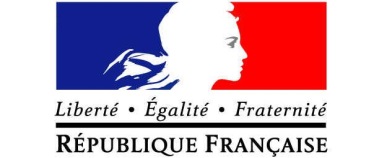 DIRECCTE -Unité départementale de l’AisneService Central TravailDEMANDE DE DEROGATION PREFECTORALE AU REPOS DOMINICAL DES SALARIES(Ouvertures supplémentaires dans le cas où les communes d’implantation des entreprises n’ont pas mis en place de « dimanches du maire » pour les activités ou profession concernées)Dimanche(s) pour le(s)quel(s) la dérogation est demandée :En 2018 :Dimanche 16 décembre 2018                                          Dimanche 23 décembre 2018                                          Dimanche 30 décembre 2018                                          En 2019 :Dimanche 6 janvier 2019                                                 Dimanche 13 janvier 2019                                               Dimanche 20 janvier 2019                                               Dimanche 27 janvier 2019                                               Dénomination de l’établissement :Enseigne de l’établissement :Forme juridique de l’établissement :Adresse de l’établissement concerné par la demande :Adresse du siège social :RENSEIGNEMENTS DEMANDESREPONSES DE L’EMPLOYEURN° du registre du commerceN° du code Activité Principale Exercée (APE)Activité principale de l’établissementConvention collective applicable de l’activité exercée dans l’établissementCombien d’employés l’établissement occupe-t-il habituellement ?Quel est le nombre de salariés employés en semaine appelés à travailler le ou les dimanches concernés ?Le dimanche 16 décembre 2018 :Le dimanche 23 décembre 2018 :Le dimanche 30 décembre 2018 :Le dimanche 6 janvier 2019 :Le dimanche 13 janvier 2019 :Le dimanche 20 janvier 2019 :Le dimanche 27 janvier 2019 :Est-il envisagé de recruter du personnel ?- à temps plein :- à temps partiel :Horaires du personnel qui travaillerait le(s) dimanche(s)Comment sera donné le repos hebdomadaire obligatoire ?Un autre jour que le dimanche à tout le personnel de l’établissementDu dimanche après-midi au lundi matinLe dimanche après-midi avec un repos compensateur d’une journée par roulement et par quinzainePar roulement à tout ou partie du personnelDe quelles contreparties et garanties bénéficieraient les salariés qui travailleraient le dimanche ?Majoration de rémunérationMajoration du repos compensateurAutres contreparties (à préciser)Motifs invoqués à l’appui de la demande de dérogation (L.3132-20 du code du travail, à justifier précisément par une note motivée)Le repos simultané, le(s) dimanche(s) concernés, de tous les salariés de l’établissement serait-il préjudiciable au public ?Le repos simultané, le(s) dimanche(s) concernés, de tous les salariés de l’établissement compromettrait-il son fonctionnement normal ?CERTIFIE SINCERE ET VERITABLENOM (en lettre majuscules)PrénomQualité/FonctionsN° de TéléphoneAdresse de courrier électroniqueDateCachet de la sociétéSignaturePièces à fournir à l’appui de la demande : Le présent formulaire (pages 1 et 2) dûment rempli, daté et signé L’accord collectif ou la décision unilatérale de l’employeur (avec le procès-verbal du référendum et l’avis des instances représentatives du personnel) L’accord écrit et signé des salarié(s) volontaire(s) pour travailler le ou les dimanche(s) concerné(s) par la demande de dérogation Une note motivée expliquant les raisons pour lesquelles une dérogation est demandée Un extrait K BIS de la sociétéLes dossiers (formulaire pages 1 et 2 + pièces justificatives utiles) sont à transmettre par voie électronique uniquement à l’Unité Départementale de l’Aisne de la DIRECCTE : picard-ut02.direction@direccte.gouv.fr dans les plus brefs délais.Tout dossier incomplet ne sera pas instruit.Le courrier électronique mentionnera en objet : « dérogation au repos dominical décembre 2018 – janvier 2019 »